Сумська міська радаВиконавчий комітетРІШЕННЯРозглянувши заяви громадян та надані документи, відповідно до статей 31, 32, 202, 224 Цивільного кодексу України, статті 177 Сімейного кодексу України, статей 17, 18 Закону України «Про охорону дитинства», пунктів 66, 67 Порядку провадження органами опіки та піклування діяльності, пов’язаної із захистом прав дитини, затвердженого постановою Кабінету Міністрів України від 24.09.2008 № 866 «Питання діяльності органів опіки та піклування, пов’язаної із захистом прав дитини», керуючись підпунктом 4 пункту «б» частини першої статті 34, частиною першою статті 52 Закону України «Про місцеве самоврядування в Україні», враховуючи рішення комісії з питань захисту прав дитини від 07.06.2023 протокол № 5, виконавчий комітет Сумської міської радиВИРІШИВ:Дозволити вчинити правочин:       1.  ОСОБА 1  на укладення договору дарування квартири АДРЕСА 1,  неповнолітньому ОСОБА 2,  ДАТА 1 року народження. Правочин вчиняється за згодою батька дитини – ОСОБА 3.      2. ОСОБА 4  на продаж  від імені малолітнього ОСОБА 5, ДАТА 2 року народження, належної йому 1/5 частки квартири АДРЕСА 2, з одночасним даруванням ½ частини квартири АДРЕСА 3 на ім’я ОСОБА 5, ДАТА 2 року народження, власником якої є ОСОБА 4.            3. ОСОБА 5 на продаж 1/2 частки  квартири АДРЕСА 4,  ОСОБА 6,  право користування якою мають малолітній ОСОБА 7, ДАТА 3 року народження та малолітня ОСОБА 8, ДАТА 4 року народження. Правочин вчиняється за згодою батька дітей – ОСОБА 6.     4. ОСОБА 9 на укладення договору дарування 3/4  частки  будинку та відповідної частки земельної ділянки за вказаною адресою  по провулку АДРЕСА 5,  ОСОБА 10,  право користування яким має малолітня ОСОБА 11, ДАТА 4 року народження. Правочин вчиняється за згодою матері дитини – ОСОБА 11.     5.  ОСОБА 12 на укладення договору дарування 1/4  частки  будинку  та відповідної частки земельної ділянки за вказаною адресою  по провулку АДРЕСА 5,  ОСОБА 10,  право користування яким має малолітня ОСОБА 11, ДАТА 4 року народження. Правочин вчиняється за згодою матері дитини – ОСОБА 11.      6. Неповнолітньому ОСОБА 13, ДАТА 5 року народження на  продаж належної йому ½ частки кімнати  АДРЕСА 5, з одночасним укладенням договору дарування на його ім’я  ½ частини будинку АДРЕСА 6, який належить на праві власності ОСОБА 14. Правочин вчиняється за згодою батьків дитини – ОСОБА 14 та ОСОБА 15.     7.  ОСОБА 16 на укладення договору дарування  належної йому квартири  АДРЕСА 6, на ім’я ОСОБА 17, право користування якою мають неповнолітня ОСОБА 18, ДАТА 5 року народження та малолітня ОСОБА 19, ДАТА 6 року народження. Правочин здійснюється за згодою матері дітей – ОСОБА 17.     8.  ОСОБА 19 на укладення договору дарування  належної їй 72/100 частки будинку  АДРЕСА 7 та 72/100 часток земельних ділянок за вказаною адресою: ділянка ПЛОЩА 1 (кадастровий номер ІНФОРМАЦІЯ 1) і земельна ділянка ПЛОЩА 2 (кадастровий номер ІНФОРМАЦІЯ 2), на ім’я ОСОБА 20, право користування яким має малолітній ОСОБА 21, ДАТА 7 року народження і малолітня ОСОБА 22, ДАТА 8 року народження. Правочин здійснюється за згодою матері – ОСОБА 23 та батьків дитини – ОСОБА 24 та ОСОБА 25.     9.  ОСОБА 26 на укладення договору дарування  належної йому 1/2 частки квартири АДРЕСА 8 та на ім’я ОСОБА 27, право користування якою має малолітня ОСОБА 28, ДАТА 9 року народження. Правочин здійснюється за згодою матері – ОСОБА 29.    10.  ОСОБА 30 на укладення договору дарування  належної їй 1/2 частки будинку  АДРЕСА 9  та 1/2 частки земельної ділянки за вказаною адресою: ділянка ПЛОЩА 3 (кадастровий номер ІНФОРОМАЦІЯ 3) на ім’я ОСОБА 31, право користування яким має малолітня ОСОБА 32, ДАТА 10 року народження. Правочин здійснюється за згодою батьків дитини – ОСОБА 33 та ОСОБА 34.        11.  ОСОБА 35, щодо надання дозволу на укладення договору про поділ спадкового майна після померлого ОСОБА 36, відповідно до якого:- у власність малолітньої ОСОБА 37, ДАТА 11 року народження, переходить автомобіль марки АВТОМОБІЛЬ 1; - у власність ОСОБА 38, ДАТА 12  року народження, переходить автомобіль марки АВТОМОБІЛЬ 2; - у власність ОСОБА 39  переходить автомобіль марки АВТОМОБІЛЬ 3;     12.  ОСОБА 40 на укладення договору дарування  належної їй 1/6 частки квартири  АДРЕСА 10 на ім’я ОСОБА 41, право користування якою мають: малолітня ОСОБА 42, ДАТА 13 року народження та малолітня ОСОБА 43, ДАТА 14 року народження.      13.  ОСОБА 41 на укладення договору дарування  належної їй 2/3 частки квартири  АДРЕСА 11 на ім’я малолітньої ОСОБА 42, ДАТА 15 року народження. Правочин здійснюється за згодою батьків дитини – ОСОБА 43 та ОСОБА 44.          14.  ОСОБА 45:  1. на видачу свідоцтва про право власності на ½ частку квартири АДРЕСА 12 (придбану в шлюбі з померлим ОСОБА 46);         2.  на укладення договору про поділ спадкового майна від померлого ОСОБА 46, відповідно до якого:           У власність ОСОБА 45, переходить:- 1/4 (одна четверта) частки квартири  АДРЕСА 12;У власність малолітньої ОСОБА 47, ДАТА 16 року народження, переходить:- 1/4 (одна четверта) частки квартири  АДРЕСА 12;У власність  ОСОБА 48,  переходить:- 1/6 (одна шоста) частки квартири АДРЕСА 13;У власність ОСОБА 49, переходить:- 1/6 (одна шоста) частки квартири АДРЕСА 13.      15.  ОСОБА 50 на укладення договору дарування  належної йому 1/4 частки квартири  АДРЕСА 14  неповнолітній ОСОБА 51, ДАТА 17 року народження.  Правочин здійснюється за згодою матері дитини – ОСОБА 51.Міський голова			              	                                          О.М. ЛисенкоПавленко 701-915Надіслати: Павленко В.І. - 3 екз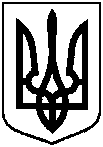 від   15.06.2023          № 222